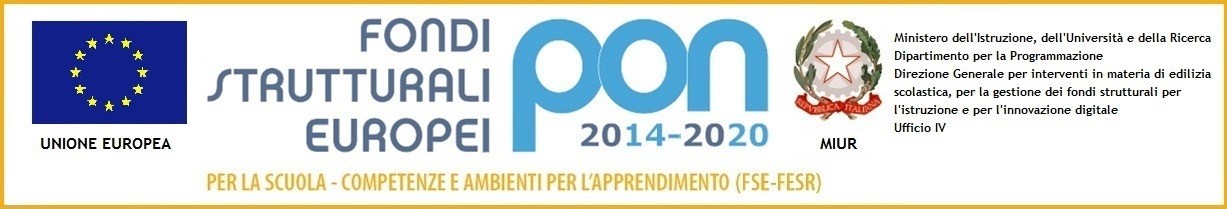 Allegato B - Dichiarazione sostitutiva di certificazione(Su carta intestata dell'Ente ) Rag. Sociale _____________________________Indirizzo Via _____________________________ CAP__________ CITTA’____________________ Tel. ______________ Fax ___________________ e-mail PEC _____________________________ P.Iva __________________________________ Al Dirigente Scolastico 
dell’Istituto Omnicomprensivo “L. Pirandello” -  Lampedusa (Ag) DICHIARAZIONE SOSTITUTIVA DI CERTIFICAZIONE (art. 46 D.P.R. n° 445/2000) Il/La sottoscritto/a _____________________________ nato/a a ____________________________________ Prov. ____________ il ______________________ in qualità di titolare/legale rappresentante della Ditta _____________________________________ con sede legale in ___________________________________ Prov._________________ Via _________________________________________ n° _________ Codice Fiscale /Partita IVA ___________________________________________________________ consapevole delle sanzioni penali, nel caso di dichiarazioni non veritiere, di formazione o uso di atti falsi, richiamate dall’art. 76 del D.P.R. n° 445/2000; DICHIARAche il medesimo e la Ditta da lui rappresentata non sono mai incorsi in provvedimenti che comportano l’incapacità a contrattare con la Pubblica Amministrazione; di essere in regola con gli obblighi relativi al pagamento dei contributi previdenziali ed assistenziali per eventuali lavoratori dipendenti; di essere iscritto alla C.C.I.A.A. di __________________ al n. ______________ in data _______________ alla seguente categoria __________________________________, con oggetto: ______________________________________________________________________; (eventualmente) in quanto cooperativa o consorzio di cooperative, di essere regolarmente iscritto nel registro prefettizio/schedario generale della cooperazione di ___________________; di essere iscritto all’I.N.P.S. sede di _______________________ matricola n° _______________; di essere iscritto all’I.N.A.I.L. sede di ______________________ matricola n° _______________; di non avere riportato condanne penali e di non avere procedimenti penali pendenti;che nulla risulta a proprio carico nel casellario giudiziale generale alla Procura della Repubblica presso il Tribunale di _______________________________; di non essere in stato di fallimento, di liquidazione ovvero di non avere in corso procedimenti per la dichiarazione di una di tali situazioni; di non aver subito condanne con sentenze passate in giudicato, per qualsiasi reato che incida sulla propria moralità professionale, o per delitti finanziari; di non essere stato sottoposto a misura di prevenzione e di non essere a conoscenza della esistenza a proprio carico e dei propri conviventi di procedimenti in corso per l’applicazione delle misure di prevenzione di cui alla Legge 575/1965 come succ. integrata e modificata, né di cause ostative all’iscrizione negli albi di appaltatori o fornitori pubblici; di non essere a conoscenza che nei confronti della ditta/consorzio/società _________________ di cui il sottoscritto è il legale rappresentante dal _________________ sussista alcun provvedimento giudiziario interdittivo disposto ai sensi della Legge 575/1965 come succ. integrata e modificata e che conseguentemente non sussistono cause di divieto, decadenza o sospensione di cui alla Legge 575/1965 come succ. integrata e modificata; di accettare senza condizione o riserva alcuna, tutte le norme e disposizioni contenute nell’Avviso; di applicare a favore dei lavoratori dipendenti condizioni giuridiche retributive non inferiori a quelle risultanti dai Contratti di lavoro; di non trovarsi in una delle condizioni previste dall’articolo 80 del Decreto Legislativo 18 aprile 2016;che non sussistono a proprio carico ed a carico dell’impresa rappresentata procedimenti in corso per l’applicazione delle misure di prevenzione di cui all’art. 3 della Legge 1423/1956 o di alcuna delle cause ostative previste dall’art. 10 della Legge 575/1965 come succ. integrata e modificata; che nei confronti dell’impresa non è stata irrogata la sanzione amministrativa dell’interdizione all’esercizio dell’attività o del divieto di contrarre con la Pubblica Amministrazione di cui all’art. 9 comma 2 lett. a) e c) del D.Lgs. n° 231/2001; che l’impresa non si è avvalsa dei piani individuali di emersione di cui alla Legge 383/2001, ovvero che si è avvalsa dei piani individuali di emersione di cui alla Legge 383/2001 e che il periodo di emersione si è concluso; che l’impresa rappresentata non è assoggettabile agli obblighi di cui alla Legge 68/1999 in quanto l’organico della stessa non supera i 15 dipendenti ovvero che l’impresa rappresentata non è assoggettabile agli obblighi di cui alla Legge 68/1999 in quanto pur avendo un organico compreso tra 15 e 35 dipendenti, la stessa non ha effettuato nuove assunzioni successivamente al 18/1/2000 ovvero che l’impresa rappresentata è soggetta agli obblighi di cui alla Legge 68/1999 in quanto l’organico della stessa supera i 35 dipendenti e che ha ottemperato alle disposizioni della predetta normativa ovvero che l’impresa rappresentata è soggetta a gli obblighi di cui alla Legge 68/1999 in quanto pur avendo un organico compreso tra 15 e 35 dipendenti sono state effettuate nuove assunzioni al 18/1/2000 e che ha ottemperato alle disposizioni della predetta normativa;di disporre di organico adeguato allo svolgimento delle prestazioni richieste; che non si trova in alcuna delle posizioni o condizioni ostative previste dalla vigente legislazione in materia di lotta alla delinquenza di tipo mafioso; che il servizio di assistenza è garantito per tutta la durata del progetto; di essere informato, ai sensi della vigente normativa in materia di protezione dei dati personali, che i dati personali raccolti saranno trattati, anche con strumenti informatici, esclusivamente nell’ambito del procedimento per il quale la presente dichiarazione viene resa; di non trovarsi in situazioni di controllo o di collegamento (formale e/o sostanziale) con altri concorrenti e che non si è accordato e non si accorderà con altri partecipanti alla selezione; che la propria offerta è improntata a serietà, integrità, indipendenza e segretezza; di impegnarsi a conformare i propri comportamenti ai principi di lealtà, trasparenza e correttezza; che non si è accordato e non si accorderà con altri partecipanti alla gara per limitare od eludere in alcun modo la concorrenza; che in caso di aggiudicazione si obbliga espressamente a segnalare qualsiasi tentativo di turbativa, irregolarità o distorsione nelle fasi di svolgimento della gara e/o durante l’esecuzione del contratto, da parte di ogni interessato o addetto o di chiunque possa influenzare le decisioni relative alla selezione in oggetto; di obbligarsi espressamente a collaborare con le forze di Polizia , denunciando ogni tentativo di estorsione, intimidazione o condizionamento di natura criminale (richiesta di tangenti, pressioni per indirizzare l’assunzione di personale o l’affidamento di sub-appalti a determinate imprese, danneggiamenti/furti di beni personali o in cantiere,ecc.).  Luogo _____________________li,__________________  Il Dichiarante (timbro e firma) ________________________